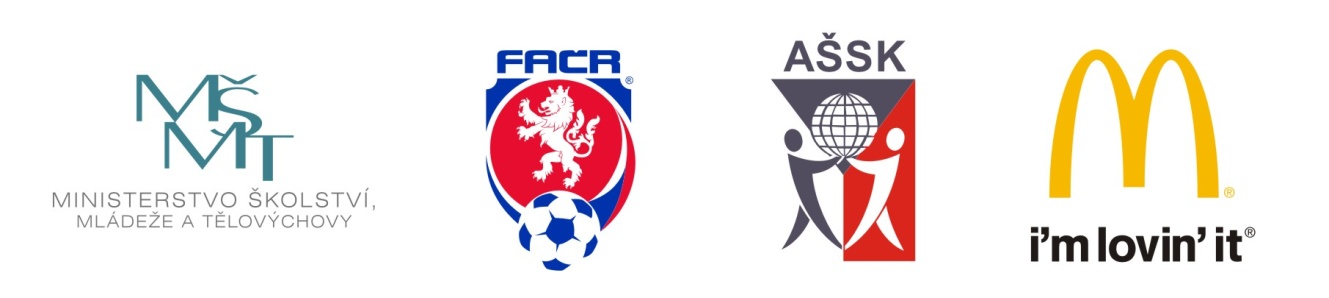 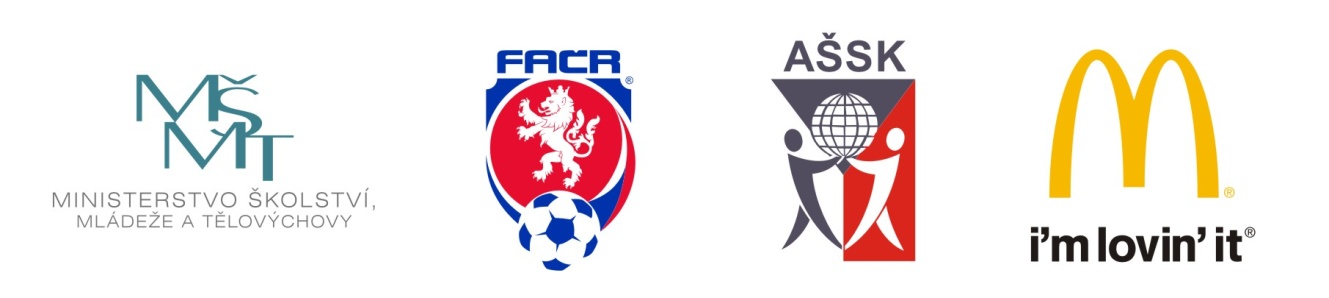 VŠEOBECNÁ USTANOVENÍRealizace soutěže byla podpořena Ministerstvem školství, mládeže a tělovýchovy.										Ředitel soutěže												Stanislav RousPOŘADATEL:POŘADATEL:Okresní štáb McDonalds Cup Z pověření okresní rady AŠSK Plzeň-sever - ZŠ Horní BřízaTERMÍN KONÁNÍ:TERMÍN KONÁNÍ:čtvrtek 2..5. 2024MÍSTO KONÁNÍ:MÍSTO KONÁNÍ:Fotbalový stadion Horní Bříza, ulice Na StržiSPORTOVNÍ KANCELÁŘ:SPORTOVNÍ KANCELÁŘ:Stanislav Rous, telefon: 732 323 249, e-mail: rousstanda@seznam.cz  	Adresa: Stanislav Rous, ZŠ Horní Bříza, Třída 1. máje 210,330 12 Horní BřízaÚČASTNÍCI:ÚČASTNÍCI:Řádně přihlášené školy. Družstvo má maximálně 12 hráčů a dva vedoucí. Alespoň jedna osoba musí být v pracovněprávním vztahu s vysílající školou.KATEGORIE:zeKATEGORIE:zeB – kategorie II. - žáci 4.–5. tříd (ročníky 2012 a mladší)V okresním kole je povolen start mladších ročníků narození.Družstvo je složeno z žáků jedné školy.PŘIHLÁŠENÉ ŠKOLY:PŘIHLÁŠENÉ ŠKOLY:ZŠ Horní Bříza, ZŠ Plasy, ZŠ Kralovice, ZŠ Dolní Bělá, ZŠ Nýřany, ZŠ Chotíkov, ZŠ Zruč-Senec, ZŠ Manětín, ZŠ Město Touškov, ZŠ Třemošná, ZŠ Vejprnice, ZŠ Všeruby, ZŠ Kaznějov, ZŠ Žihle,ZŠ ZbůchUvedené školy se zargistrovaly přes webové stránky McD. V případě neúčasti informujte pořadatele – Stanislav Rous.Vyplněnou soupisku na předtištěném formuláři odevzdáte na technické poradě. Přihláška musí být potvrzená ředitelem školy.PREZENCE:PREZENCE:čtvrtek 2.5. 2024 na místě turnaje do 8:50 hodinVedoucí předloží soupisku družstva, potvrzenou ředitelem školy.TECHNICKÁ PORADA:TECHNICKÁ PORADA:Proběhne v 8:50 hodin. Účast alespoň jednoho zástupce družstva na technické poradě je povinná.ÚČASTNICKÝ POPLATEKÚČASTNICKÝ POPLATEKÚčastnický poplatek se nehradí.ZDRAVOTNÍ ZABEZPEČENÍ A DOZOR NAD ŽÁKY:ZDRAVOTNÍ ZABEZPEČENÍ A DOZOR NAD ŽÁKY:Účastníci akce nejsou pořadatelem pojištěni proti úrazům, krádežím ani ztrátám. VV AŠSK ČR doporučuje, aby účastníci uzavřeli individuální úrazové pojištění. Za zdravotní způsobilost odpovídá vysílající škola. Účastníci musí mít s sebou průkazku zdravotní pojišťovny. Dozor nad účastníky zajišťuje v plném rozsahu a po celou dobu soutěže vysílající škola. (Vyhláška MŠMT ČR č.55/2005 §7, odst. 2) Vedoucí družstev odpovídají po celou dobu soutěže za bezpečnost a chování členů výpravy.TECHNICKÁ USTANOVENÍTECHNICKÁ USTANOVENÍTECHNICKÁ USTANOVENÍPODMÍNKY ÚČASTI:Soutěž je řízena všeobecnými podmínkami AŠSK. V družstvech mohou startovat pouze žáci a žákyně příslušné školy, kteří jsou uvedeni na soupisce potvrzené ředitelem školy. Za zdravotní způsobilost zodpovídá vedoucí družstva. Účastníci nejsou pojištěni proti úrazu a případným ztrátám. Účastníci mají u sebe kartičky zdravotní pojišťovny.Soutěž je řízena všeobecnými podmínkami AŠSK. V družstvech mohou startovat pouze žáci a žákyně příslušné školy, kteří jsou uvedeni na soupisce potvrzené ředitelem školy. Za zdravotní způsobilost zodpovídá vedoucí družstva. Účastníci nejsou pojištěni proti úrazu a případným ztrátám. Účastníci mají u sebe kartičky zdravotní pojišťovny.Soutěž je řízena všeobecnými podmínkami AŠSK. V družstvech mohou startovat pouze žáci a žákyně příslušné školy, kteří jsou uvedeni na soupisce potvrzené ředitelem školy. Za zdravotní způsobilost zodpovídá vedoucí družstva. Účastníci nejsou pojištěni proti úrazu a případným ztrátám. Účastníci mají u sebe kartičky zdravotní pojišťovny.MATERIÁLNÍ ZABEZPEČENÍ:Každé družstvo nastoupí v jednotných dresech s čísly. Hráči musí mít chrániče holení.  Není povolena obuv s vyměnitelnýmí kolíky. Brankář musí mít odlišnou barvu dresu od barvy dresu svých spoluhráčů.Každé družstvo nastoupí v jednotných dresech s čísly. Hráči musí mít chrániče holení.  Není povolena obuv s vyměnitelnýmí kolíky. Brankář musí mít odlišnou barvu dresu od barvy dresu svých spoluhráčů.Každé družstvo nastoupí v jednotných dresech s čísly. Hráči musí mít chrániče holení.  Není povolena obuv s vyměnitelnýmí kolíky. Brankář musí mít odlišnou barvu dresu od barvy dresu svých spoluhráčů.PROTESTY:Případnou námitku podává vedoucí družstva písemně nebo telefonicky do 15 minut po skončení utkání řediteli soutěže s vkladem 200 Kč. Protesty řeší soutěžní komise. V případě zamítnutí propadá vklad pořadateli.Případnou námitku podává vedoucí družstva písemně nebo telefonicky do 15 minut po skončení utkání řediteli soutěže s vkladem 200 Kč. Protesty řeší soutěžní komise. V případě zamítnutí propadá vklad pořadateli.Případnou námitku podává vedoucí družstva písemně nebo telefonicky do 15 minut po skončení utkání řediteli soutěže s vkladem 200 Kč. Protesty řeší soutěžní komise. V případě zamítnutí propadá vklad pořadateli.PŘEDPIS:Hraje se podle pravidel McDonalds Cup pro 24. ročník. Počet hráčů 5 + brankář, hraje se na čtvrtinu fotbalového hřiště, střídání hokejové.Hraje se podle pravidel McDonalds Cup pro 24. ročník. Počet hráčů 5 + brankář, hraje se na čtvrtinu fotbalového hřiště, střídání hokejové.Hraje se podle pravidel McDonalds Cup pro 24. ročník. Počet hráčů 5 + brankář, hraje se na čtvrtinu fotbalového hřiště, střídání hokejové.SYSTÉM SOUTĚŽE:Bude upřesněn podle počtu přihlášených družstev.Bude upřesněn podle počtu přihlášených družstev.Bude upřesněn podle počtu přihlášených družstev.STANOVENÍ POŘADÍ 
A DALŠÍ PŘEDPISY:Stanovení přadí: 1. Počet bodů (3 za vítězstí, 1 za remízu)                                2. Vzájemný zápas při rovnosti bodů 2 družstev                                3. Tabulka ze zájemných zápasů  (rozdíl branek,                                     větší počet vstřelených branek)                                4. Pokutové kopy - 3Stanovení přadí: 1. Počet bodů (3 za vítězstí, 1 za remízu)                                2. Vzájemný zápas při rovnosti bodů 2 družstev                                3. Tabulka ze zájemných zápasů  (rozdíl branek,                                     větší počet vstřelených branek)                                4. Pokutové kopy - 3Stanovení přadí: 1. Počet bodů (3 za vítězstí, 1 za remízu)                                2. Vzájemný zápas při rovnosti bodů 2 družstev                                3. Tabulka ze zájemných zápasů  (rozdíl branek,                                     větší počet vstřelených branek)                                4. Pokutové kopy - 3ČASOVÝ POŘAD8.30 – 8.50          prezence8.50                      technická porada9.00                      zahájení turnaje14.00                    vyhlášení výsledků8.30 – 8.50          prezence8.50                      technická porada9.00                      zahájení turnaje14.00                    vyhlášení výsledků8.30 – 8.50          prezence8.50                      technická porada9.00                      zahájení turnaje14.00                    vyhlášení výsledkůCENYVšechna družstva obdrží diplomy.První tři družstva obdrží poháry a medaile.Všechna družstva obdrží diplomy.První tři družstva obdrží poháry a medaile.Všechna družstva obdrží diplomy.První tři družstva obdrží poháry a medaile.DŮLEŽITÉ UPOZORNĚNÍ1. Povinností družstev je zúčastnit se zahajovacího i závěrečného ceremoniálu. V případě nedodržení tohoto požadavku bude tým hodnocen mimo soutěž!  2. Nedodrží-li kterékoliv družstvo podmínky účasti s úmyslem získat neoprávněnou výhodu, může být rozhodnutím pořadatele ze soutěže vyloučeno. Takto vyloučené družstvo je následně povinno uhradit pořadateli vzniklé náklady na jeho účast.1. Povinností družstev je zúčastnit se zahajovacího i závěrečného ceremoniálu. V případě nedodržení tohoto požadavku bude tým hodnocen mimo soutěž!  2. Nedodrží-li kterékoliv družstvo podmínky účasti s úmyslem získat neoprávněnou výhodu, může být rozhodnutím pořadatele ze soutěže vyloučeno. Takto vyloučené družstvo je následně povinno uhradit pořadateli vzniklé náklady na jeho účast.1. Povinností družstev je zúčastnit se zahajovacího i závěrečného ceremoniálu. V případě nedodržení tohoto požadavku bude tým hodnocen mimo soutěž!  2. Nedodrží-li kterékoliv družstvo podmínky účasti s úmyslem získat neoprávněnou výhodu, může být rozhodnutím pořadatele ze soutěže vyloučeno. Takto vyloučené družstvo je následně povinno uhradit pořadateli vzniklé náklady na jeho účast.